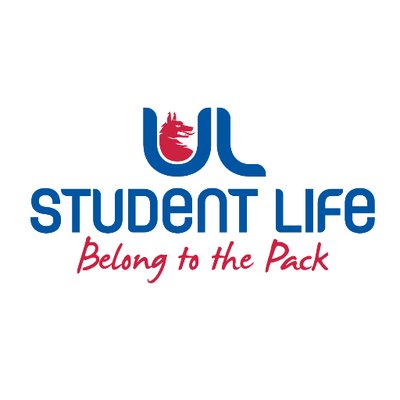 UL STUDENT LIFE EXECUTIVE 2023/24 UL STUDENT LIFE EXECUTIVE 2023/24  Student PresidentAuthor: Ronan CahillDate:WK6 26/10/2023Goals This WeekGoals This WeekAction Required?Cost of Living Crisis/ Student Parking PricesContinuing to work on ways I can put money back in students pockets alongside the rest of the student officer team. I currently working on proposals to reduce and remove the cost of parking for students. While I work on the parking I am also targeting the cost of living crisis for students through meal vouchers. I have met the stables and have organised to get a number of meal vouchers for students that I can give out when out among students during Officers on the ground, which is when I am directly reaching out and speaking to students in order to gain more of an insight into the student voice. I have already given out over 20 meal vouchers in the commuter hub.Electronic Student CardI have also began the work on exploring the idea of an electronic student card for students to make getting in and out of the library easier. This was a big point in my manifesto and would be warmly welcomed by students. I am researching other universitys both nationally and internationally to see what systems they have in place. I am also currently seeking who the best contact within the university/ ITD is to liase with on this project.Commuter HubContinue to lead organisation on the Commuter Hub,I have reached out to the volunteers for the Commuter Hub and have asked them to come in to training next week so they are then able to run the Commuter Hub. I will also do a stock check and ensure we have enough stock for the next week and I will continue ensuring the fresh milk is in stock and available for the next week.Committee Meeting UpdatesCommittee Meeting UpdatesAction Required?Stables Club AGMStill working with stables regarding anti spiking campaign. Stables now have test strips ordered and some have arrived which is a great step in this initiative. I will now be able to follow up and progress on this. Hoping to reach out to scholars to ensure they are doing the same.Catering CommitteeCurrently working on developing a new tender specification for on campus catering which would ensure that future catering companies on campus are offering more healthy accessible and affordable food for students to meet the demands of our growing and diverse community in response  to the student voiceUpdates since Last CouncilUpdates since Last CouncilAction Required?Living Bridge Light repairsThe issue of broken lights and inadequate lighting in the living bridge area was raised at Student Executive. I have followed up with buildings and estates and they have informed me that  full review will be undertaken and any broken lights will replacedStudent EngagementN/AN/A  Media and Public RelationsInterview on Clare FM regarding the announcement by Minister Harris regarding the funding for 2700 student beds across the country. I highlighted while this was warmly welcomed it is important that this accommodation needs to be affordable in order to be accessible to students in the cost of living crisis that is also ongoingN/AUpcoming Plans: What I Hope to AchieveUpcoming Plans: What I Hope to AchieveActionAccessibility IssuesWorking with Buildings and Estates and Katie(Communities Officer) in addressing accessibility issues on campus. We have received a report from Buildings and Estates but it is not fully satisfactory. Katie and I are nor meeting to discuss this project and how we will move forward with regards a full campus audit and addressing these issues